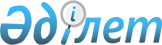 Үгіттік баспа материалдарын орналастыру орындарын анықтау және Аққайың аудандық мәслихат депутатын сайлау бойынша сайлаушылармен кездесуі үшін үй-жайды беру туралы
					
			Күшін жойған
			
			
		
					Солтүстік Қазақстан облысы Аққайың аудандық әкімідігінің 2014 жылғы 4 ақпандағы N 37 қаулысы. Солтүстік Қазақстан облысының Әділет департаментінде 2014 жылғы 25 ақпанда N 2567 болып тіркелді. Күші жойылды -  Солтүстік Қазақстан облысы Аққайың аудандық әкімідігінің 2014 жылғы 11 сәуірдегі N 109 қаулысымен      Ескерту. Күші жойылды - Солтүстік Қазақстан облысы Аққайың аудандық әкімідігінің 11.04.2014 N 109 қаулысымен  

      «Қазақстан Республикасындағы сайлау туралы» Қазақстан Республикасының 1995 жылғы 28 қыркүйектегі Конституциялық Заңы 28 бабының 4, 6 тармақтарына сәйкес Солтүстік Қазақстан облысы Аққайың ауданының әкімдігі ҚАУЛЫ ЕТЕДІ:



      1. Шығып қалғанның орнына № 120 сайлау учаскесі бойынша аудандық мәслихат депутаттығына кандидаттардың Солтүстік Қазақстан облысы Аққайың ауданының аумағында үгіттік баспа материалдарын орналастыру орны 1 қосымшаға келісті анықталсын.



      2. Шығып қалғанның орнына № 120 сайлау учаскесі бойынша аудандық мәслихат депутаттығына кандидаттардың сайлаушылармен Солтүстік Қазақстан облысы Аққайың ауданының аумағында кездесуі үшін шарттық негізде 2 қосымшаға келісті үй-жай берілсін.



      3. Осы қаулының орындалуын бақылау Аққайың ауданы әкімі аппаратының басшысы М.Т. Дүйсембаеваға жүктелсін.



      4. Осы қаулы бірінші ресми жарияланғаннан күнінен бастап қолданысқа енгізіледі.      Аудан әкімі                              Қ. Қасенов      «КЕЛІСІЛДІ»      Қазақстан Республикасы

      Солтүстік Қазақстан облысы

      Аққайың аудандық сайлау

      комиссиясының төрағасы                  М. Дүйсембаева      2014 жылғы 4 ақпан

Аққайың ауданы әкімдігінің

      2014 жылғы 4 ақпандағы

      № 37 қаулысына

      1 қосымша Шығып қалғанның орнына № 120 сайулау учаскесі бойынша аудандық мәслихат депутаттығына кандидаттардың үгіттік баспа материалдарын орналастыру орындары

Аққайың ауданы әкімдігінің

      2014 жылғы 4 ақпандағы

      № 37 қаулысына

      2 қосымша Шығып қалғанның орнына № 120 сайулау учаскесі бойынша аудандық мәслихат депутаттығына кандидаттардың сайлаушылармен кездесуі үшін үй-жай
					© 2012. Қазақстан Республикасы Әділет министрлігінің «Қазақстан Республикасының Заңнама және құқықтық ақпарат институты» ШЖҚ РМК
				Елді мекен атауыОрналастыру орныСмирново ауылыАққайың аудандық ауыл шаруашылығы және ветеринария бөлімі ғимаратының аумағындағы ақпараттық стенд, Народная көшесі, № 37Смирново ауылыАққайың аудандық кітапхана ғимаратының аумағындағы ақпараттық стенд, Зеленая көшесі, № 7Елді мекен атауыКездесу өткізу орныСмирново ауылыСмирново № 3 орта мектебі, спорт зал, Пушкин көшесі, 24 а